Характеристика природных сообществВ природе все организмы существуют не одиночно, а живут совместно, сообща, взаимодействуя друг с другом – в сообществе. При этом они образуют своеобразные комплексы живых организмов. Такие природные сообщества живых организмов возникают не случайно. Они всегда обусловлены конкретными природными условиями – абиотической средой (т.е. неживой природой).Все организмы, входящие в природные сообщества характеризуются потребностью в одинаковых условиях существования (абиотический фактор среды), а также наличием тесных взаимосвязей между организмами, входящими в сообщество.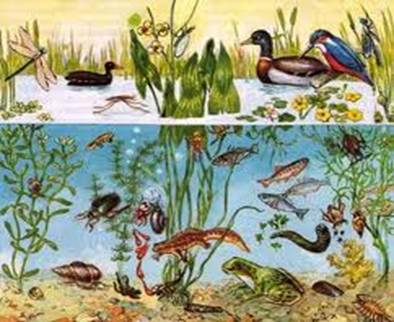 